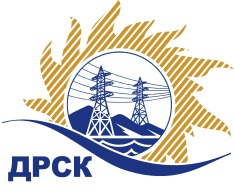 Акционерное Общество«Дальневосточная распределительная сетевая  компания»24.01.2017 г.   							                        № 64/УТПиРУведомление № 1 о внесение измененийв  Документацию о закупке Организатор (Заказчик) закупочной процедуры – АО «Дальневосточная распределительная сетевая компания» (далее – АО «ДРСК») (Почтовый адрес: 675000, Амурская обл., г. Благовещенск, ул. Шевченко, 28, тел. 8 (4162) 397-205)Способ и предмет закупки: Открытый запрос предложений на право заключения договора: «ПИР Производственная базы Кундурского СУ Архаринского СР СП "ВЭС", филиал "АЭС"», закупка 230Извещение опубликованного на сайте в информационно-телекоммуникационной сети «Интернет» www.zakupki.gov.ru (далее — «официальный сайт») от 09.12.2016 под № 31604457915Внесены следующие изменения в  Извещение и Документацию о закупке:Пункт 16. Извещения читать в следующей редакции: «Дата, время и место рассмотрения заявок: Предполагается, что рассмотрение заявок участников закупки будет осуществлено в срок до «31» января 2017 г. 17:00 часов (Благовещенского) времени по адресу Организатора. Организатор вправе, при необходимости, изменить данный срок».Пункт 17. Извещения читать в следующей редакции: «Дата, время и место подведения итогов закупки: Предполагается, что подведение итогов  закупки будет осуществлено в АО «ДРСК»  в срок до «10» февраля 2017 г. 17:00 часов (Благовещенского) времени. Организатор вправе, при необходимости, изменить данный срок».Пункт 4.2.19. Документации о закупке читать в следующей редакции: «Предполагается, что рассмотрение заявок  будет осуществлено в срок до 17:00 (Благовещенского) времени «31» января 2017 г. по адресу Организатора. Организатор вправе, при необходимости, изменить данный срок».Пункт 4.2.20 Документации о закупке читать в следующей редакции: «Предполагается, что подведение итогов  запроса предложений будет осуществлено в срок до 17:00 (Благовещенского) времени  до «10» февраля 2017 г по адресу 675000, Благовещенск, ул. Шевченко, 28, каб. 244. Организатор вправе, при необходимости, изменить данный срок».Все остальные условия Извещения и Документации о закупке остаются без изменения.Ответственный секретарь Закупочной           комиссии 2 уровня АО «ДРСК»                                                              М.Г. ЕлисееваИсп. Коротаева Т.В. тел.(416-2) 397-205okzt7@drsk.ru